DAEE Mini-Grant Program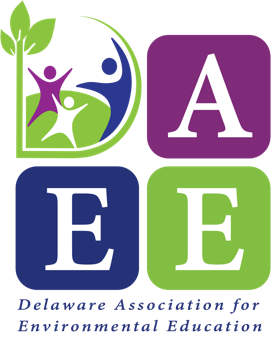 PURPOSEThe DAEE Mini-grant program provides funding to classroom teachers and non-formal educators for a variety of projects.A grant of up to $500 will be available annually to formal educators (classrooms, Pre-K-16) and non-formal educators (nature centers, zoos, museums, government agency staff, etc.). Projects should promote meaningful experiences with nature, expand opportunities and the reach of environmental education in Delaware. Applicants are encouraged to plan innovative, create, replicable, and collaborative projects that conform to the program structure outlined below.ELIGIBILITYAny current DAEE member, may submit one proposal per year. Successful awardees may re-apply two years after their original proposal. Awardees must continue to be DAEE members in order to receive funds.GRANT TIMELINEProposal due date: April 22, 2022Notification of award: May 10, 2022 Announcement of award: Via EmailGrant life: May 15, 2022-April 30, 2023Grant report due date: May 15, 2023APPLICATION REQUIREMENTSThe grant application will include:Official, completed printed application form with all items completedProject descriptionTimelineEvaluation planItemized budgetApplication can be accessed here: https://docs.google.com/forms/d/e/1FAIpQLSfsPtYdfLdAyOgSbn01k1MyBpYWS6yIObcRw75LaNrBLii17w/viewform?usp=sf_link   EVALUATION OF PROPOSALSThe Grants Committee evaluates proposals according to the guidelines and merits presented in the Grant Application instructions. A proposal review rubric is available in the application packet.GRANT REQUIREMENTSThe funding period is from May 15 of the award year to April 30 of the following year.  No extensions are possible.Cost sharing (match, in-kind, cooperative funding) is strongly encouraged. Institutional indirect, overhead costs and personal compensation (other than honoraria) CANNOT be funded (e.g. no salary for substitute teachers or other staffing, no payments for contractors, etc.). Grant funds will be issued on a reimbursement basis. The grantee will have to produce all relevant receipts in order to receive reimbursement from the DAEE Treasurer.The final report is due May 15.  The required final report contents are outlined below.Original material produced using this grant support should be available in the public domain and should prominently display credit to the Delaware Association for Environmental Education. OBLIGATIONS OF THE GRANTEEThe Grantee must have an active DAEE membership in order to receive DAEE funds.The Grantee will retain and remit all project receipts in order to receive reimbursement.The Grantee may be asked to contribute updates or photographs for DAEE communications like the quarterly newsletter and/or the DAEE website.The Grantee will present a concurrent session at a DAEE conference.The Grantee will submit a final report, expense sheet, and receipts (electronic format preferred) to both the Grants Committee Chair and DAEE Treasurer following the end of the grant period; the report is due by May 15, 2023.  The report (no more than five pages, exclusive of news articles and photos) should include the following items: Project title Project staff’s names and titles Description of activities completed and/or copies of materials produced Audience numbers and description Evaluated impacts and user commentsCopies of news articles and/or pictures Plans for project continuation (if applicable)DAEE Grants Committee Contact Information  Grants Committee ChairAshley Melvin Email: ashley.melvin@delaware.govDAEE Treasurer Claire MickletzEmail: Claire.Mickletz@delaware.gov